УТВЕРЖДАЮПриказ директора колледжа от 25.05.2021 г. № 119/1РАБОЧАЯ ПРОГРАММа УЧЕБНОЙ ДИСЦИПЛИНЫОП.06 Информационные технологии в профессиональной деятельностипрограмма подготовки квалифицированных рабочих, служащих среднего профессионального образованияпо профессии 15.01.35 Мастер слесарных работ2021 г.           Рабочая программа учебной дисциплины разработана на основе Федерального государственного образовательного стандарта (далее – ФГОС) ППКРС по профессии  15.01.35 Мастер слесарных работРазработчик: Трифонова О.Ю.РАССМОТРЕНАна заседании ПЦКПротокол № __ от «___» __________ 2021 г.
Председатель ПЦК __________/С.В. Елшанская СОДЕРЖАНИЕ1. паспорт ПРОГРАММЫ УЧЕБНОЙ ДИСЦИПЛИНЫОП. 06 Информационные технологии в профессиональной деятельности1.1. Область применения рабочей программы         Рабочая  программа учебной дисциплины является частью образовательной программы  по подготовке специалистов среднего звена в соответствии с ФГОС по профессии   15.01.35 Мастер слесарных работ. Рабочая программа учебной дисциплины может быть использована в дополнительном профессиональном образовании в рамках реализации программ переподготовки кадров в учреждениях СПО.  1.2. Место учебной дисциплины в структуре основной профессиональной образовательной программы Общепрофессиональный цикл.1.3. Цели и задачи учебной дисциплины – требования к результатам освоения учебной дисциплины:В результате основания учебной дисциплины обучающийся должен уметь: - создавать, редактировать и оформлять чертежи на персональном компьютере с использованием прикладных программ;  - оформлять в программе Компас 3D проектно- конструкторскую, технологическую и другую техническую документацию в соответствии с действующей нормативной базой;  - строить чертежи деталей, планировочных и конструкторских решений, трѐхмерные модели деталей; - решать графические задачи; - работать 	в 	программах, 	связанных 	с 	профессиональной деятельностью. В результате основания учебной дисциплины обучающийся должен знать: -  правила работы на персональном компьютере при создании чертежей с учетом прикладных программ;  - правил построения чертежей деталей, планировочных и конструкторских решений, трѐхмерных моделей деталей в программе Компас 3D; - способов графического представления пространственных образов. - возможностей пакетов прикладных программ компьютерной графики в профессиональной деятельности;  - основных положений конструкторской, технологической и другой нормативной документации применительно к программам компьютерной графики в профессиональной деятельности; - основы трѐхмерной графики; - программы, связанные с работой в профессиональной деятельности. 1.4. Рекомендуемое количество часов на освоение рабочей программы учебной дисциплины:максимальной учебной нагрузки обучающегося 32 часов, в том числе:обязательной аудиторной учебной нагрузки обучающегося 32 часов;лабораторно-практических занятий 30 часов;самостоятельной работы обучающегося –часа.2. СТРУКТУРА И СОДЕРЖАНИЕ УЧЕБНОЙ ДИСЦИПЛИНЫ2.1. Объем учебной дисциплины и виды учебной работы2.2. Тематический план и содержание учебной дисциплины «Информационные технологии в профессиональной деятельности»3. условия реализации УЧЕБНОЙ дисциплины3.1. Требования к минимальному материально-техническому обеспечениюРеализация учебной дисциплины требует наличия учебного кабинета «Информатика или  учебного мультимедийного вычислительного центра».Оборудование учебного кабинета:  посадочные места по количеству обучающихся; рабочее место преподавателя; комплект учебно-наглядных пособий; Технические средства обучения:  компьютер с лицензионным программным обеспечением мультимедиа проектор, экран - доступ к сети Интернет. Лицензионное программное обеспечение:операционная система  MS Windows 7/8.Microsoft  Visual Basic.комплект прикладных программ Microsoft Office 2007/2010.система автоматизированного проектирования КОМПАС – 3D LT.программа архивирования данных  WinRar, WinZip.программа для записи дисков  Nero.антивирусная программа  Антивирус Касперского,  для Windows Microsoft Security Essentials..браузеры Yandex, Google, Mozilla.программа распознавания текста ABBYY Fine Reader.программные среды компьютерной графики Adobe Photoshop, CorelDraw.программа для обработки звука Sound Forge.программа для обработки видео Pinnacle Studio..3.2. Информационное обеспечение обученияПеречень рекомендуемых учебных изданий, Интернет-ресурсов, дополнительной литературыОсновные источникиБерлинер Э. М., Таратынов О.В. САПР в машиностроении. – М.: ФОРУМ,2011г. Кидрук М.И.: КОМПАС-3DV10 на 100%. - СПб.: Питер, 2009. Кондаков А.И. САПР технологических процессов. М.: Академия,2008г, 2010г. Леонтьев В.: КОМПЬЮТЕР+ИНТЕРНЕТ. Новейший самоучитель. М.: ОЛМА Медиа Групп, 2011. Максимов Н.В., Партыка Т.Л., Попов И.И.: Современные информационные технологии: учебное пособие. - М.: ФОРУМ, 2008. Михеева Е.В. Информационные технологии в профессиональной деятельности. – М.: Проспект, 2010г. Голицына Информационные технологии М.:ИНФРА,2014г.  Интернет-ресурсы: www.alleng.ru/d/comp/comp63.htm. - Информатика и информационные технологии. Конспект лекций. Дополнительные источники: 1. 	Абрамов В.Г. , Трифонов Н.П. ,. Трифонова Г.Н. Введение в язык Pascal: учебное пособие / — Москва: КноРус, 2017. ЭБС. 2. Синаторов  С.В. . Информационные технологии. Задачник: учебное пособие — Москва: КноРус, 2017.ЭБС  4. Контроль и оценка результатов освоения УЧЕБНОЙ ДисциплиныКонтроль и оценка результатов освоения учебной дисциплины осуществляется преподавателем в процессе проведения практических занятий, тестирования, а также выполнения обучающимися самостоятельных работ, индивидуальных заданий, проектов, исследований.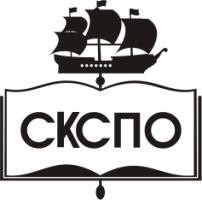 государственное автономное профессиональное образовательное учреждение Самарской области«Самарский колледж сервиса производственного оборудования имени Героя Российской ФедерацииЕ.В. Золотухина»стр.ПАСПОРТ РАБОЧЕЙ ПРОГРАММЫ УЧЕБНОЙ ДИСЦИПЛИНЫ4СТРУКТУРА и содержание УЧЕБНОЙ ДИСЦИПЛИНЫ5условия реализации  учебной дисциплины10Контроль и оценка результатов Освоения учебной дисциплины12Вид учебной работыОбъем часовМаксимальная учебная нагрузка (всего)32Обязательная аудиторная учебная нагрузка (всего) 32в том числе:лабораторно-практические занятия30Самостоятельная работа обучающегося (всего)-Итоговая аттестация в форме  диф. зачёта.Итоговая аттестация в форме  диф. зачёта.Наименование разделов и тем Содержание учебного материала, лабораторные и практические работы, самостоятельная работа обучающихся Содержание учебного материала, лабораторные и практические работы, самостоятельная работа обучающихся Содержание учебного материала, лабораторные и практические работы, самостоятельная работа обучающихся Содержание учебного материала, лабораторные и практические работы, самостоятельная работа обучающихся Содержание учебного материала, лабораторные и практические работы, самостоятельная работа обучающихся Объем часов Уровень освоения 1 2 2 2 2 2 3 4 Раздел 1 Современные информационные технологии Тема 1.1 Информатика: информационные технологии, системы, ресурсы Содержание учебного материала Содержание учебного материала Содержание учебного материала Содержание учебного материала Содержание учебного материала Тема 1.1 Информатика: информационные технологии, системы, ресурсы Информатика-состав и структура. Информационные объекты, процессы и ресурсы. Технология обработки информации и их представление. Структуры и классификация информационных систем 4 Тема 1.1 Информатика: информационные технологии, системы, ресурсы Информатика-состав и структура. Информационные объекты, процессы и ресурсы. Технология обработки информации и их представление. Структуры и классификация информационных систем 4 1 Тема 1.1 Информатика: информационные технологии, системы, ресурсы Информатика-состав и структура. Информационные объекты, процессы и ресурсы. Технология обработки информации и их представление. Структуры и классификация информационных систем 4 2 Тема 1.1 Информатика: информационные технологии, системы, ресурсы Информатика-состав и структура. Информационные объекты, процессы и ресурсы. Технология обработки информации и их представление. Структуры и классификация информационных систем 4 Тема 1.1 Информатика: информационные технологии, системы, ресурсы Практические работы Лабораторная работа №1 «Текстовой редактор MICROSOFT WORD 2010.»  2Тема 1.1 Информатика: информационные технологии, системы, ресурсы Практические работы Лабораторная работа №1 «Текстовой редактор MICROSOFT WORD 2010.»  23 Тема 1.2 Технологии обработки документов Содержание учебного материала Содержание учебного материала Содержание учебного материала Содержание учебного материала Содержание учебного материала Тема 1.2 Технологии обработки документов Технология XML. Текстовые редакторы. Работа с электронными таблицами  	2 Тема 1.2 Технологии обработки документов Технология XML. Текстовые редакторы. Работа с электронными таблицами  	2 2 Тема 1.2 Технологии обработки документов Практические работы Лабораторная работа № 2 «MICROSOFT EXCEL 2010. Электронные таблицы и работа с ними»  1 Тема 1.2 Технологии обработки документов Практические работы Лабораторная работа № 2 «MICROSOFT EXCEL 2010. Электронные таблицы и работа с ними»  1 3 Тема 1.3 Мультимедийные технологии Содержание учебного материала Содержание учебного материала Содержание учебного материала Содержание учебного материала Содержание учебного материала Тема 1.3 Мультимедийные технологии  Программные средства обработки изображений. Элементы технологии алгоритмов MPEG.  Программные средства обработки изображений. Элементы технологии алгоритмов MPEG.  Программные средства обработки изображений. Элементы технологии алгоритмов MPEG.  Программные средства обработки изображений. Элементы технологии алгоритмов MPEG.  Программные средства обработки изображений. Элементы технологии алгоритмов MPEG. 2 Тема 1.3 Мультимедийные технологии  Программные средства обработки изображений. Элементы технологии алгоритмов MPEG.  Программные средства обработки изображений. Элементы технологии алгоритмов MPEG.  Программные средства обработки изображений. Элементы технологии алгоритмов MPEG.  Программные средства обработки изображений. Элементы технологии алгоритмов MPEG.  Программные средства обработки изображений. Элементы технологии алгоритмов MPEG. 2 2 Тема 1.4 Microsoft PowerPoint 2010 Содержание учебного материала Содержание учебного материала Содержание учебного материала Содержание учебного материала Содержание учебного материала Тема 1.4 Microsoft PowerPoint 2010 Настройка презентации и добавление элементов анимации.  Настройка презентации и добавление элементов анимации.  Настройка презентации и добавление элементов анимации.  2 Тема 1.4 Microsoft PowerPoint 2010 Настройка презентации и добавление элементов анимации.  Настройка презентации и добавление элементов анимации.  Настройка презентации и добавление элементов анимации.  2 2 Тема 1.4 Microsoft PowerPoint 2010 Практические работы Лабораторная работа № 3 «Презентация по специальности «Узел Вала-шестерни» Практические работы Лабораторная работа № 3 «Презентация по специальности «Узел Вала-шестерни» Практические работы Лабораторная работа № 3 «Презентация по специальности «Узел Вала-шестерни» 1 Тема 1.4 Microsoft PowerPoint 2010 Практические работы Лабораторная работа № 3 «Презентация по специальности «Узел Вала-шестерни» Практические работы Лабораторная работа № 3 «Презентация по специальности «Узел Вала-шестерни» Практические работы Лабораторная работа № 3 «Презентация по специальности «Узел Вала-шестерни» 1 3 Раздел 2 Технологии доступа к данным. Тема 2.1 Файловые системы и базы данных Содержание учебного материала Содержание учебного материала Содержание учебного материала Содержание учебного материала Содержание учебного материала Тема 2.1 Файловые системы и базы данных Файловые системы. Базы данных и СУБД. Хранилища данных. Файловые системы. Базы данных и СУБД. Хранилища данных. Файловые системы. Базы данных и СУБД. Хранилища данных. Файловые системы. Базы данных и СУБД. Хранилища данных. 2 Тема 2.1 Файловые системы и базы данных Файловые системы. Базы данных и СУБД. Хранилища данных. Файловые системы. Базы данных и СУБД. Хранилища данных. Файловые системы. Базы данных и СУБД. Хранилища данных. Файловые системы. Базы данных и СУБД. Хранилища данных. 2 2 Тема 2.1 Файловые системы и базы данных Практические работы Приемы работы с базами данных в Access 2010 Практические работы Приемы работы с базами данных в Access 2010 Практические работы Приемы работы с базами данных в Access 2010 Практические работы Приемы работы с базами данных в Access 2010 1Тема 2.1 Файловые системы и базы данных Практические работы Приемы работы с базами данных в Access 2010 Практические работы Приемы работы с базами данных в Access 2010 Практические работы Приемы работы с базами данных в Access 2010 Практические работы Приемы работы с базами данных в Access 2010 13 Раздел 3 Сетевые информационные технологии. INTERNET Тема 3.1 Технологии Internet Содержание учебного материала Содержание учебного материала Содержание учебного материала Содержание учебного материала Содержание учебного материала Тема 3.1 Технологии Internet Прикладные протоколы коммуникации Internet Прикладные протоколы коммуникации Internet Прикладные протоколы коммуникации Internet Прикладные протоколы коммуникации Internet Прикладные протоколы коммуникации Internet 2 Тема 3.1 Технологии Internet Прикладные протоколы коммуникации Internet Прикладные протоколы коммуникации Internet Прикладные протоколы коммуникации Internet Прикладные протоколы коммуникации Internet Прикладные протоколы коммуникации Internet 2 2 Тема 3.1 Технологии Internet Практические работы  Порталы и поиск. Социальные сети Практические работы  Порталы и поиск. Социальные сети Практические работы  Порталы и поиск. Социальные сети Практические работы  Порталы и поиск. Социальные сети Практические работы  Порталы и поиск. Социальные сети 1Тема 3.1 Технологии Internet Практические работы  Порталы и поиск. Социальные сети Практические работы  Порталы и поиск. Социальные сети Практические работы  Порталы и поиск. Социальные сети Практические работы  Порталы и поиск. Социальные сети Практические работы  Порталы и поиск. Социальные сети 13 Раздел 4 MATHCAD Тема 4.1 Математический пакет Mathcad Содержание учебного материала Содержание учебного материала Содержание учебного материала Содержание учебного материала Содержание учебного материала Тема 4.1 Математический пакет Mathcad Интерфейс Mathcadа. Вычисления и типы данных Интерфейс Mathcadа. Вычисления и типы данных 2 Тема 4.1 Математический пакет Mathcad Интерфейс Mathcadа. Вычисления и типы данных Интерфейс Mathcadа. Вычисления и типы данных 2 2 Тема 4.1 Математический пакет Mathcad Практические работы   Решение систем уравнений Практические работы   Решение систем уравнений 1 Тема 4.1 Математический пакет Mathcad Практические работы   Решение систем уравнений Практические работы   Решение систем уравнений 1 3 Раздел 5 Прикладная программа КОМПАС – 3D Тема 5.1 Прикладные библиотеки Содержание учебного материала Содержание учебного материала Содержание учебного материала Содержание учебного материала Содержание учебного материала Тема 5.1 Прикладные библиотеки Практические работы   Лабораторная работа Кинематическая схема Создание таблиц, нанесение позиций на чертеже. Лабораторная работа  «Узел Вала-шестерни» Практические работы   Лабораторная работа Кинематическая схема Создание таблиц, нанесение позиций на чертеже. Лабораторная работа  «Узел Вала-шестерни» Практические работы   Лабораторная работа Кинематическая схема Создание таблиц, нанесение позиций на чертеже. Лабораторная работа  «Узел Вала-шестерни» Практические работы   Лабораторная работа Кинематическая схема Создание таблиц, нанесение позиций на чертеже. Лабораторная работа  «Узел Вала-шестерни» Практические работы   Лабораторная работа Кинематическая схема Создание таблиц, нанесение позиций на чертеже. Лабораторная работа  «Узел Вала-шестерни»  2Тема 5.1 Прикладные библиотеки Практические работы   Лабораторная работа Кинематическая схема Создание таблиц, нанесение позиций на чертеже. Лабораторная работа  «Узел Вала-шестерни» Практические работы   Лабораторная работа Кинематическая схема Создание таблиц, нанесение позиций на чертеже. Лабораторная работа  «Узел Вала-шестерни» Практические работы   Лабораторная работа Кинематическая схема Создание таблиц, нанесение позиций на чертеже. Лабораторная работа  «Узел Вала-шестерни» Практические работы   Лабораторная работа Кинематическая схема Создание таблиц, нанесение позиций на чертеже. Лабораторная работа  «Узел Вала-шестерни» Практические работы   Лабораторная работа Кинематическая схема Создание таблиц, нанесение позиций на чертеже. Лабораторная работа  «Узел Вала-шестерни»  2Тема 5.2 Расширение возможностей системы КОМПАС – 3D Содержание учебного материала Содержание учебного материала Содержание учебного материала Содержание учебного материала Содержание учебного материала Тема 5.2 Расширение возможностей системы КОМПАС – 3D Создание библиотек фрагментов и моделей Создание библиотек шаблонов Создание библиотек фрагментов и моделей Создание библиотек шаблонов Создание библиотек фрагментов и моделей Создание библиотек шаблонов Создание библиотек фрагментов и моделей Создание библиотек шаблонов Создание библиотек фрагментов и моделей Создание библиотек шаблонов 1Тема 5.2 Расширение возможностей системы КОМПАС – 3D Создание библиотек фрагментов и моделей Создание библиотек шаблонов Создание библиотек фрагментов и моделей Создание библиотек шаблонов Создание библиотек фрагментов и моделей Создание библиотек шаблонов Создание библиотек фрагментов и моделей Создание библиотек шаблонов Создание библиотек фрагментов и моделей Создание библиотек шаблонов 12 Тема 5.2 Расширение возможностей системы КОМПАС – 3D Создание библиотек фрагментов и моделей Создание библиотек шаблонов Создание библиотек фрагментов и моделей Создание библиотек шаблонов Создание библиотек фрагментов и моделей Создание библиотек шаблонов Создание библиотек фрагментов и моделей Создание библиотек шаблонов Создание библиотек фрагментов и моделей Создание библиотек шаблонов 12 Тема 5.2 Расширение возможностей системы КОМПАС – 3D Практическая работа  Библиотека анимации  Создание анимации: Узла Вала-шестерни Исследование на прочность Узел вала-шестерни  Практическая работа  Библиотека анимации  Создание анимации: Узла Вала-шестерни Исследование на прочность Узел вала-шестерни  Практическая работа  Библиотека анимации  Создание анимации: Узла Вала-шестерни Исследование на прочность Узел вала-шестерни  Практическая работа  Библиотека анимации  Создание анимации: Узла Вала-шестерни Исследование на прочность Узел вала-шестерни  Практическая работа  Библиотека анимации  Создание анимации: Узла Вала-шестерни Исследование на прочность Узел вала-шестерни  1Тема 5.2 Расширение возможностей системы КОМПАС – 3D Практическая работа  Библиотека анимации  Создание анимации: Узла Вала-шестерни Исследование на прочность Узел вала-шестерни  Практическая работа  Библиотека анимации  Создание анимации: Узла Вала-шестерни Исследование на прочность Узел вала-шестерни  Практическая работа  Библиотека анимации  Создание анимации: Узла Вала-шестерни Исследование на прочность Узел вала-шестерни  Практическая работа  Библиотека анимации  Создание анимации: Узла Вала-шестерни Исследование на прочность Узел вала-шестерни  Практическая работа  Библиотека анимации  Создание анимации: Узла Вала-шестерни Исследование на прочность Узел вала-шестерни  13 Тема 5.2 Расширение возможностей системы КОМПАС – 3D Практическая работа  Библиотека анимации  Создание анимации: Узла Вала-шестерни Исследование на прочность Узел вала-шестерни  Практическая работа  Библиотека анимации  Создание анимации: Узла Вала-шестерни Исследование на прочность Узел вала-шестерни  Практическая работа  Библиотека анимации  Создание анимации: Узла Вала-шестерни Исследование на прочность Узел вала-шестерни  Практическая работа  Библиотека анимации  Создание анимации: Узла Вала-шестерни Исследование на прочность Узел вала-шестерни  Практическая работа  Библиотека анимации  Создание анимации: Узла Вала-шестерни Исследование на прочность Узел вала-шестерни  13 Тема 5.2 Расширение возможностей системы КОМПАС – 3D Практическая работа  Библиотека анимации  Создание анимации: Узла Вала-шестерни Исследование на прочность Узел вала-шестерни  Практическая работа  Библиотека анимации  Создание анимации: Узла Вала-шестерни Исследование на прочность Узел вала-шестерни  Практическая работа  Библиотека анимации  Создание анимации: Узла Вала-шестерни Исследование на прочность Узел вала-шестерни  Практическая работа  Библиотека анимации  Создание анимации: Узла Вала-шестерни Исследование на прочность Узел вала-шестерни  Практическая работа  Библиотека анимации  Создание анимации: Узла Вала-шестерни Исследование на прочность Узел вала-шестерни  13 Раздел 6 Представление информации Тема 6.1 Устройства вывода информации на печать Содержание учебного материала Содержание учебного материала Содержание учебного материала Содержание учебного материала Содержание учебного материала Тема 6.1 Устройства вывода информации на печать Практическая работа  Принтеры, плоттеры: назначение, типы, основные характеристики и параметры. Печать документов с помощью принтера и плоттера Практическая работа  Принтеры, плоттеры: назначение, типы, основные характеристики и параметры. Печать документов с помощью принтера и плоттера Практическая работа  Принтеры, плоттеры: назначение, типы, основные характеристики и параметры. Печать документов с помощью принтера и плоттера Практическая работа  Принтеры, плоттеры: назначение, типы, основные характеристики и параметры. Печать документов с помощью принтера и плоттера Практическая работа  Принтеры, плоттеры: назначение, типы, основные характеристики и параметры. Печать документов с помощью принтера и плоттера 2Тема 6.1 Устройства вывода информации на печать Практическая работа  Принтеры, плоттеры: назначение, типы, основные характеристики и параметры. Печать документов с помощью принтера и плоттера Практическая работа  Принтеры, плоттеры: назначение, типы, основные характеристики и параметры. Печать документов с помощью принтера и плоттера Практическая работа  Принтеры, плоттеры: назначение, типы, основные характеристики и параметры. Печать документов с помощью принтера и плоттера Практическая работа  Принтеры, плоттеры: назначение, типы, основные характеристики и параметры. Печать документов с помощью принтера и плоттера Практическая работа  Принтеры, плоттеры: назначение, типы, основные характеристики и параметры. Печать документов с помощью принтера и плоттера 2Итоговое  занятиеИтоговое  занятиеИтоговое  занятиеИтоговое  занятиеИтоговое  занятие1Всего: Всего: Всего: Всего: Всего: Всего: 32Результаты обучения (освоенные умения, усвоенные знания)Формы и методы контроля и оценки результатов обучения Умения:создавать, редактировать и оформлять чертежи на персональном компьютере с использованием прикладных программ;  - оформлять в программе Компас 3D проектно- конструкторскую, технологическую и другую техническую документацию в соответствии с действующей нормативной базой;  - строить чертежи деталей, планировочных и конструкторских решений, трѐхмерные модели деталей; - решать графические задачи; - работать 	в 	программах, 	связанных 	с 	профессиональной деятельностью. знания: -  правила работы на персональном компьютере при создании чертежей с учетом прикладных программ;  - правил построения чертежей деталей, планировочных и конструкторских решений, трѐхмерных моделей деталей в программе Компас 3D; - способов графического представления пространственных образов. - возможностей пакетов прикладных программ компьютерной графики в профессиональной деятельности;  - основных положений конструкторской, технологической и другой нормативной документации применительно к программам компьютерной графики в профессиональной деятельности; - основы трѐхмерной графики; - программы, связанные с работой в профессиональной деятельности.практические работыСамостоятельная работа дифференцированный зачет